                   یوسف عظیمی  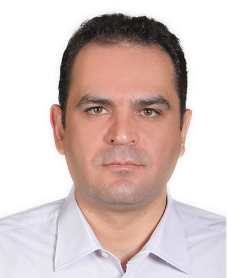                       دانشیار گروه مهندسی محیط زیست و پایش آلاینده هاارجاعات علمی (‏Citation‏) به انتشارات اینجانب https://scholar.google.com/citations?user=r5KGiR8AAAAJ&hl=enhttps://www.scopus.com/authid/detail.uri?authorId=55578807748https://www.mendeley.com/profiles/yousufyousef-azimi/کتاب‏1-  راهنمای ارزیابی اثرات زیست محیطی معادن ترجمه کتاب (انتشارات دانشکده محیط زیست)‏، 1399‏"‏‎ Worldwide, Environmental Law Alliance. "Guidebook for evaluating mining project EIAs." ‎Environmental Law Alliance Worldwide, Eugene, Oregon (2010).‎‏"‏‎2-‎	Book Chapter:‎ Vibrations ‎from Blasting" Sadeghee, A, Khoshrou SH, Azimi, Y. (2009). Evolutionary methods claim more accuracy: A ‎comparison of empirical methods and evolutionary programming in vibration prediction. In Vibrations ‎from Blasting (pp. 53-60). CRC Press. "‎پروژه های کارشناسیداوری در مجلات ISI و علمی پژوهشیInternational Journal of Rock Mechanics and Mining Sciences (Elsevier) Resources Policy   (Elsevier)Arabian Journal of Geosciences (Springer)Geotechnical and Geological Engineering (GEGE) (Springer)International Journal of Engineering (IJE)Bulletin of Engineering Geology and the Environment(Springer)Natural Resources Research (Springer)Soil Dynamics and Earthquake Engineering Stochastic Environmental Research and Risk Assessment (Springer)International Journal of Mining and Geo-Engineering نشریه علمی پژوهشی «مهندسی معدن»علمی مهندسی منابع معدنی‎عضويت و همکاري  در انجمن ها و محافل علمینظام مهندسي معدن استان آذربايجانشرقي، انجمن علمي معدن، انجمن علمي مکانيک سنگ،انجمن علمي مهندسي معدن دانشگاه صنعتي اميرکبير،با تشکریوسف عظیمیپژوهشکده محیط زیست و توسعه پایدار، سازمان حفاظت محیط زیستایمیل: yoosfazimi@gmail.comazimiy@rcesd.ac.irاطلاعات آموزشیاطلاعات آموزشیاطلاعات آموزشیاطلاعات آموزشیدکترای مهندسی استخراج معدن دانشگاه صنعتی امیرکبیر (بهمن 85 تا بهمن 90)دکترای مهندسی استخراج معدن دانشگاه صنعتی امیرکبیر (بهمن 85 تا بهمن 90)کارشناسی ارشد مهندسی استخراج معدن دانشگاه صنعتی امیرکبیر (مهر 83 آبان 85)کارشناسی ارشد مهندسی استخراج معدن دانشگاه صنعتی امیرکبیر (مهر 83 آبان 85)کارشناسی مهندسی استخراج معدن دانشگاه صنعتی سهند تبریز (بهمن 79 شهریور 83)کارشناسی مهندسی استخراج معدن دانشگاه صنعتی سهند تبریز (بهمن 79 شهریور 83)افتخارات و جوایزافتخارات و جوایزافتخارات و جوایزافتخارات و جوایز11رتبه 22 کشوری در آزمون کارشناسی ارشد سال 83‏رتبه 22 کشوری در آزمون کارشناسی ارشد سال 83‏22رتبه اول آزمون دکتری مهندسی استخراج معدن دانشگاه امیرکبیر سال 85رتبه اول آزمون دکتری مهندسی استخراج معدن دانشگاه امیرکبیر سال 8533رتبه سوم دوره کارشناسی ورودی 79‏رتبه سوم دوره کارشناسی ورودی 79‏44رتبه اول دوره دکتری ورودی 85رتبه اول دوره دکتری ورودی 8555پژوهشگر برتر دانشکده محیط زیست سال 98-97پژوهشگر برتر دانشکده محیط زیست سال 98-97علایق تحقیقاتی و یا تجربه پژوهشی تخصصیعلایق تحقیقاتی و یا تجربه پژوهشی تخصصیعلایق تحقیقاتی و یا تجربه پژوهشی تخصصیعلایق تحقیقاتی و یا تجربه پژوهشی تخصصیعلایق تحقیقاتی و یا تجربه پژوهشی تخصصی11بررسی اثرات محیط زیستی، انتقال و انتشار آلودگی ناشی از معدنکاری و صنعت حفاری بررسی اثرات محیط زیستی، انتقال و انتشار آلودگی ناشی از معدنکاری و صنعت حفاری بررسی اثرات محیط زیستی، انتقال و انتشار آلودگی ناشی از معدنکاری و صنعت حفاری 22بازسازی معادنبازسازی معادنبازسازی معادن33استفاده از تکنولوژی ها نوین در تصفیه پسابها و زهابهای معدنیاستفاده از تکنولوژی ها نوین در تصفیه پسابها و زهابهای معدنیاستفاده از تکنولوژی ها نوین در تصفیه پسابها و زهابهای معدنی44مدیریت پسماند و باطلههای معدنی و سدهای باطلهمدیریت پسماند و باطلههای معدنی و سدهای باطلهمدیریت پسماند و باطلههای معدنی و سدهای باطله55مدلسازی ریاضی و هوشمند سیستمهای مهندسی محیط زیستمدلسازی ریاضی و هوشمند سیستمهای مهندسی محیط زیستمدلسازی ریاضی و هوشمند سیستمهای مهندسی محیط زیست66مدلسازی زمین آماری مدلسازی زمین آماری مدلسازی زمین آماری 77بررسی، ارزیابی و پایدارسازی زمین لغزشها و فرونشست هابررسی، ارزیابی و پایدارسازی زمین لغزشها و فرونشست هابررسی، ارزیابی و پایدارسازی زمین لغزشها و فرونشست ها88استفاده از سنجش از دور در مهندسی معدن و علوم زمیناستفاده از سنجش از دور در مهندسی معدن و علوم زمیناستفاده از سنجش از دور در مهندسی معدن و علوم زمینردیفردیفطرح های پژوهشیطرح های پژوهشیسالنقشنقشنقشنقش11شبيه سازي عددي زون تخريب حاصل از فرآيند انفجار در محيط هاي توده سنگيشبيه سازي عددي زون تخريب حاصل از فرآيند انفجار در محيط هاي توده سنگي89مجریمجریمجریمجری22بررسي تاثير انفجار غير منتظره انبار مواد منفجره زيرزميني بر توده سنگ در بر گيرنده و سيستم نگهداري انبارهاي ‏‏‌زيرزميني مجاور با استفاده از نرم افزار ‏FLAC3Dبررسي تاثير انفجار غير منتظره انبار مواد منفجره زيرزميني بر توده سنگ در بر گيرنده و سيستم نگهداري انبارهاي ‏‏‌زيرزميني مجاور با استفاده از نرم افزار ‏FLAC3D91مجریمجریمجریمجری33رفتار سنجی انحراف دیواره خاک برداری شده ‏جنب بافر استوک پایل فاز 2 تغلیظ مس ‏سرچشمهرفتار سنجی انحراف دیواره خاک برداری شده ‏جنب بافر استوک پایل فاز 2 تغلیظ مس ‏سرچشمه93مجریمجریمجریمجری44پتانسیل یابی رخداد پدیده ریزش سنگ – ‏مطالعه موردی دامنه های سنگی مشرف به بدنه سدپتانسیل یابی رخداد پدیده ریزش سنگ – ‏مطالعه موردی دامنه های سنگی مشرف به بدنه سد98مجریمجریمجریمجری55طراحی سیستم پشتیبان تصمیم گیری در پیش بینی سطح سواد زیست‌محیطی جوامع ‏جهت الویت بندی برنامه های آموزش همگانی (مطالعه موردی: استان تهران)‏طراحی سیستم پشتیبان تصمیم گیری در پیش بینی سطح سواد زیست‌محیطی جوامع ‏جهت الویت بندی برنامه های آموزش همگانی (مطالعه موردی: استان تهران)‏99همکارهمکارهمکارهمکار66مدلسازی پیامد نشت از خطوط لوله گاز و تعیین پهنه های خطرپذیری با استفاده از نرم افزار PHASTمدلسازی پیامد نشت از خطوط لوله گاز و تعیین پهنه های خطرپذیری با استفاده از نرم افزار PHAST99مجریمجریمجریمجریخدمات دانشگاهی و اجراییخدمات دانشگاهی و اجراییخدمات دانشگاهی و اجراییخدمات دانشگاهی و اجراییخدمات دانشگاهی و اجراییخدمات دانشگاهی و اجراییخدمات دانشگاهی و اجرایی11عضو هیات علمی پژوهشکده  محیط زیست و توسعه پایدار از فروردین 1400عضو هیات علمی پژوهشکده  محیط زیست و توسعه پایدار از فروردین 140022مدیر گروه پژوهشی مهندسی محیط زیست و پایش آلایندهها از فروردین 1400  تا بهمن 1402مدیر گروه پژوهشی مهندسی محیط زیست و پایش آلایندهها از فروردین 1400  تا بهمن 140233عضو ‏ شواری انتشارات پژوهشکدهعضو ‏ شواری انتشارات پژوهشکده44عضو هیات علمی دانشکده محیط زیست از مهر 1392 تا 1400عضو هیات علمی دانشکده محیط زیست از مهر 1392 تا 140055مدیر گروه محیط زیست انسانی از مرداد 98 تا مرداد 99 ‏مدیر گروه محیط زیست انسانی از مرداد 98 تا مرداد 99 ‏66مسئول ارتباط با صنعت از شهریور 97 تا مرداد 99مسئول ارتباط با صنعت از شهریور 97 تا مرداد 9977عضو شواری آموزشی دانشکده ‏ از شهریور 97 تا مرداد 99 ‏عضو شواری آموزشی دانشکده ‏ از شهریور 97 تا مرداد 99 ‏88عضو ‏ شواری پژوهشی دانشکده از مرداد 98 تا مرداد 99 ‏‏عضو ‏ شواری پژوهشی دانشکده از مرداد 98 تا مرداد 99 ‏‏99عضو ‏ شواری انتشارات دانشکده از مرداد 98 تا مرداد 99 ‏‏عضو ‏ شواری انتشارات دانشکده از مرداد 98 تا مرداد 99 ‏‏1010عضو ‏ شواری تحصیلات تکمیلی دانشکده از مرداد 98 تا مرداد 99 ‏عضو ‏ شواری تحصیلات تکمیلی دانشکده از مرداد 98 تا مرداد 99 ‏1111نماینده دانشکده در طرح سامانه مدیریت و پایش سیستمی آلاینده‌های زیست محیطی واحدهای صنعتی، تولیدی، خدماتی، معدنی، عمرانی و کارگاهی (مپسا)نماینده دانشکده در طرح سامانه مدیریت و پایش سیستمی آلاینده‌های زیست محیطی واحدهای صنعتی، تولیدی، خدماتی، معدنی، عمرانی و کارگاهی (مپسا)1212مدرس دو دوره محیط بانی در سازمان محیط زیستمدرس دو دوره محیط بانی در سازمان محیط زیستمقالههامقالات  JCR، ISI و علمی پژوهشی :Mirabedi, S. M. M., Rahmanpour, M., Azimi, Y., & Bakhshandeh Amnieh, H. (2024). Blasted muckpile modeling in open pit mines using an artificial neural network designed by genetic algorithm. International Journal of Mining and Geo-Engineering, (), -. doi: 10.22059/ijmge.2024.367398.595116Sarkheil, H., Shirkhani, D., Azimi, Y., Talebi, A., & Rahbari, S. (2023). Fuzzy radon hazard index assessment for stochastic environmental health risk evaluation of urban scale building. Stochastic Environmental Research and Risk Assessment, 1-23.Sarkheil, H., Noughabi, K. S., Azimi, Y., & Rahbari, S. (2023). Fuzzy soil quality index using resistivity and induced polarization for contamination assessment in a lead and zinc drainage irrigation field study. Ecological Indicators, 152, 110362.Azimi, Y., Talaeian, M., Sarkheil, H., Hashemi, R., & Shirdam, R. (2022). "Developing an evolving multi-layer perceptron network by genetic algorithm to predict full-scale‎ municipal‎ wastewater treatment plant effluent." Journal of Environmental Chemical Engineering, 10(5), 108398. ‎(Q1)Hosseinpour, M., Osanloo, M., & Azimi, Y. (2022). "Evaluation of positive and negative impacts of mining on sustainable development by a semi-quantitative method." Journal of Cleaner Production, 366, 132955. ‎(Q1)Kamranfar, S., Azimi, Y., Gheibi, M., Fathollahi-Fard, A. M., & Hajiaghaei-Keshteli, M. (2022). "Analyzing green construction development barriers by a hybrid decision-making method based on DEMATEL and the ANP". Buildings, 12(10), 1641. ‎(Q1)Sarkheil, H., Rezazadeh Belgori, M., Shirdam, R., & Azimi, Y. (2022). Material Flow Cost Accounting Modeling and Life Cycle Analysis of Zinc Smelting Industry Concentrate Unit in Iran to Reduce Environmental Pollution. Environment and Interdisciplinary Development, 7(78), 71-85. doi: 10.22034/envj.2023.366486.1239Ebrahimi, M., Azimi, E., Sarvi, M. N., & Azimi, Y. (2021). “Hybrid PSO enhanced ANN model and central composite design for modelling and optimization of Low-Intensity magnetic separation of hematite.” Minerals Engineering, 170, 106987. (JCR, Impact factor: 4.765)‎Ghasemi, R., Azimi, Y. & Ghasemi, Z.  (2021). “Determining the Optimal Maintenance Strategy for Ammonium Hydroxide Production Unit Using Risk-Based Inspection and Analytic Hierarchy Process” International Journal of Engineering-Transactions B: Applications, 31(8), 1196-1204. ‎(ISI, SJR Factor: 0.3)‎Sarkheil, H., Rahbari, S., & Azimi, Y. (2021). “Fuzzy-Mamdani environmental quality assessment of gas refinery chemical wastewater in the Pars special economic and energy zone.”  Environmental Challenges, 3, 100065. (Published in sciencedirect)Sarkheil, H., Azimi, Y., Rahbari, S., & Rezazadeh, M. (2021). “ Fuzzy Wastewater Quality Index (FWWQI) for Environmental Quality Assessment of Industrial Wastewater, a Case Study for South Pars Special Economic and Energy Zone. ” Journal of Civil and Environmental Engineering. (ISC-Q1)Sarkheil, H., Fathi Nooran, M., Kalhor, M., Azimi, Y., & Talaeian Araghi, M. (2021). “Investigating the effect of drilling mud-cutting on the contamination level of heavy metals and polycyclic aromatic hydrocarbons (case study: Well B of Azadegan South Oil Field).” Environmental Sciences, 19(2). ‎(ISC-Q1)‎Tajmiri, S., Azimi, E., Hosseini, M. R., & Azimi, Y. (2020). “Evolving multilayer perceptron and factorial design for modelling and optimization of dye decomposition by bio-synthetized nano CdS-diatomite composite.” Environmental Research, 182, 108997. (JCR, Impact factor: 6.498)‎Sarkheil, H., Dehdari, F., Azimi, Y., & Araghi, M. T. (2020). “Identification of Process Hazards in the Hot Stripping Tower of Common Crude Oil Sweetening Projects Using HAZOP Study”  Journal of Safety Promotion and Injury Prevention, 8(3). ‎(ISC-Q1)‎Azimi, Y., Seyed Hasan Khoshrou, SH., Osanloo, M., (2019) "Prediction of blast induced ground vibration (BIGV) of quarry mining using hybrid genetic algorithm optimized artificial neural network." Measurement 147: 106874‎. (JCR, Impact factor: 3.927)‎Azimi, Y., Osanloo, M., Aakbarpour-Shirazi M., Aghajani-Bazzazi, A. (2010) “An application of fuzzy sets to the blastability designation rating method for rock fragmentation" International Journal of Rock Mechanics & Mining Sciences, 47, 1126–1140.  (JCR, Impact factor: 7.135)Azimi, Y., Osanloo, M., Esfahanipour, A., (2013) "An uncertainty based multi-criteria ranking system for open pit mining cut-off grade strategy selection" Resources Policy, 38, 212–223. (JCR, Impact factor: 5.634)Azimi, Y., Osanloo, M., (2011) "Determination of open pit mining cut-off grade strategy using combination of nonlinear programming and genetic algorithm." Archive of Mines, 56(2), 189-21. (JCR, Impact factor: 1.127)Azimi, Y., Osanloo, M., Esfahanipour, A., (2012) "Selection of the open pit mining cut-off grade strategy under price uncertainty using a risk based multi-criteria ranking system". Archive of Mines, 57(3), 741-768. (JCR, Impact factor: 1.127)Azimi, Y. (2019). Prediction of Seismic Wave Intensity Generated by Bench Blasting Using Intelligence Committee Machines. International Journal of Engineering. Trans. A: Basics, 32(04), 617-627. (ISI, SJR Factor: 1.7)‎Sarkheil, H., Azimi, Y., Rahbari, S. (2018). Fuzzy Wastewater Quality Index Determination for Environmental Quality Assessment under Uncertain and Vagueness Conditions. International Journal of Engineering-Transactions B: Applications, 31(8), 1196-1204. ‎(ISI, SJR Factor: 1.5)‎Sarkheil, H., Azimi, Y., Aghdash, JJ., (2017) An Innovative Permit to Work System Disconformities Identification (PTWDI) in the Commissioning and Start Up Phases of South Pars Gas Complex, Iran. International Journal of Occupational Hygiene, 9(1), 1-8. ‎(ISC-Q1)‎Sarkheil, H., Azimi, Y., Rahbari, S. Tavakoli, J., Shayan Fard P., (2018). Evolving Essential Inherently Safer Design Assessment Principles Based Fuzzy Inherently Safer Design Index, Case Study for Acetic Acid Production Plant. International Journal of Occupational Hygiene, 10(1), 18-23. ‎(ISC-Q1)‎‎ Sarkheil, H., Azimi, Y., Aghdash, JJ., (2019). ‎Fault creator cases analysis ‎based on Bayesian method of ‎current permit to works system ‎to optimize the protection layers ‎and risk management‏,‏‎ during ‎commissioning and start-up ‎phases of gas refinery plant. Int J Occup Hyg. 2019;11(2):70-84. (ISC-Q1)یوسف عظیمی ، مرتضی رحیمی ، حمید سرخیل ، 1395، جانمایی بهینه انبارناریه زیرزمینی - مطالعه موردی انبارهای ذخیره‌سازی مواد ناریه پروژه سد بختیاری. مجله مهندسی تونل و فضاهای زیرزمینی. ‎(ISC-Q1)‎حمید سرخیل ، یوسف عظیمی ، شاهرخ رهبری.(1395)، مدلسازی ارزیابی کیفیت زیست محیطی هوا با استفاده از منطق فازی در منطقه ویژه اقتصادی و انرژی پارس؛ مطالعه موردی در مناطق عسلویه، بیدخون و شیرینو، نشریه علمی پژوهشی علوم و تکنولوژی محیط زیست، شماره ‏مجله20.‏ ‏. ‏‎(ISC-Q1)‎یوسف عظیمی، سلمان زارع، حمید سرخیل، جواد بداق جمالی،  سیامک حشمتی. (1397). ساخت مالچ سیمانی– سربارهای با استفاده از روش طراحي آزمايش مخلوط برای تثبيت ماسههاي روان. مجله مرتع و آبخیزداری، شماره ‏مجله71‏. ‏‎(ISC-Q1)‎غلامحسین محمدی، یوسف عظیمی، حمید سرخیل، جواد بداق جمالی (1398). مدل سازی وارزیابی پیامد حاصل از ‏نشت بنزن در واحد كك سازي شركت ‏ذوب آهن اصفهان. مجله ارتقای ایمنی ‏و پیشگیری از ‏مصدومیت ها، شماره ‏مجله7. ‏‎(ISC-Q1)‎مقالات  پذيرفته شده در کنفرانس هاي بين المللي خارجي و داخلي داوري شده :Sarkheil, H., & Azimi, Y. (2020, December). "Evaluation of Plant Roots Ability to Remove Lead and Zink Mining Drainage Contamination by Geoelectric Surveys." In NSG2020 3rd Conference on Geophysics for Mineral Exploration and Mining (Vol. 2020, No. 1, pp. 1-4). European Association of Geoscientists & Engineers.Azimi, Y., Khoshrou, SH.,  Saberi, MM, (2007), "Seismic Wave Monitoring and Ground Vibration Analysis Generated by Bench Blasting in Sungun Copper Mine" 3rd Iranian  rock mechanic conference,2007.Azimi, Y.,  Khoshrou, SH., Osanloo, M., Sadeghee, A., (2009), "Seismic wave monitoring and ground vibration analysis for bench blasting in Sungun open pit copper mine", 9th International Symposium on Rock Fragmentation by Blasting,September 13-17, 2009, Granada, Spain.Azimi, Y., Osanloo, M., Aakbarpour-Shirazi, M., Aghajani-Bazzazi, A., (2009) "Application of fuzzy sets to the blastability assessment of rock mass", 9th International Symposium on Rock Fragmentation by Blasting, September 13-17, 2009, Granada, Spain.Azimi, Y., Osanloo, M., (2011) " Optimization of mining policy under fluctuating economical condition, for  Proceedings of the 35th APCOM, 26 – 30 September 2011, University of Wollongong, New South Wales, Australia.Azimi, Y., Sarkheil, H., (2014) "Assessment of Rock mass Blastability using Fuzzy Mathematics” The first national symposium on mathematics application in geosciences, Shiraz University. Sadeghee, H., Khoshrou, SH., Azimi, Y., (2009) "Evolutionary methods claim more accuracy: A comparison of empirical methods and evolutionary programming in vibration prediction" 9th International Symposium on Rock Fragmentation by Blasting, September 13-17, 2009, Granada, Spain.Bazzazi AA., Osanloo, M., Azimi, Y., (2008), ‘An empirical formula for fly rock prediction in Esfordi Phosphate Mine of Iran’ 21st World Mining Congress, Kraków, Poland, 2008.Aghajani-Bazzazi, A., Osanloo, M., Azimi, Y., (2009) "Fly rock prediction by multiple regression analysis in Esfordi phosphate mine of Iran" 9th International Symposium on Rock Fragmentation by Blasting,September 13-17, 2009, Granada, Spain.Ghanbari. M, Osanloo. M., Azimi, Y, (2010) "Developing a new algorithm for mine closure planning” 12th International Symposium on Environmental Issues and Waste Management in Energy and Mineral Production, SWEMP2010. Sarkheil, H., Azimi, Y., Noormohammadi, F., Tavakoli, J., (2014) “The Effect of Integrated HSE Management System on Safety Key Performance Indicators and Anomaly Feedback in South Pars gas Field of Iran”, First International Conference on HSE in Construction Projects, Mining, Oil and Gas, Shahid Beheshti University, Tehran,.Sarkheil, H., Azimi, Y., (2015) “Reservoir Petrophysical Properties Modeling Using the Combination of DFN Algorithm with Fractal Dimension of Complex Sequences  (in Case of Khangiran Hydrocarbon Field - Northeast of Iran)”, 1st National Conference on  Petroleum Geomechanics, International Convention Center of RIPI, Tehran, May,12-14, 2015.Sarkheil, H.,  and Azimi, Y., 2020, Evaluation of Plant Roots Ability to Remove Lead and Zink Mining Drainage Contamination by Geoelectric Surveys,  Conference Proceedings, NSG2020 3rd Conference on Geophysics for Mineral Exploration and Mining, Dec 2020, Volume 2020, p.1 - 5  کنفرانس هاي  داخلي داوري شده :یوسف عظیمی، حميد سرخيل،مرتضی رحیمی دیزجی. (1395). تعيين فاصله جانبی و عمق بهينه فضای زيرزمينی برای ذخيره سازی مواد ناريه مورد استفاده در حفاری های پروژه سدبختياری، 35امین گردھمایی ملی علوم زمین، سازمان زمین شناسی و اکتشاف معدنی کشور، اسفند 1395.یوسف عظیمی، سلمان زارع ، سیامک حشمتی، جواد بداق جمالی، حمید سرخیل. (1397). تعيين ترکیب بهينه مالچ سیمانی – سربارهای برای تثبيت ماسههاي روان با استفاده از روش طراحي آزمايش مخلوط. اولین کنفرانس ملی ژئوتکنیک زیستمحیطی گروه مهندسي عمران ، دانشگاه فسا، شهریور 97.يوسف عظيمي، علي عظيمي 1386 "تعيين حداقل عمق مجاز تونل‌هاي شهري بر اساس تاثير متقابل تونل‌سازي و ساختمانها  به روش عددي" سومين کنفرانس مکانيک سنگ ايران، مهر 1386.یوسف عظیمی، حميد سرخيل، جواد بداق جمالی، سمیه قاسمی.(1395). پیش‌بینی کوتاه‌مدت آلودگی CO و NOX هوای شهر تهران با استفاده از ترکیب شبکه‌های عصبی مصنوعی و الگوریتم ژنتیک،دومین همایش ملی محیط زیست با رویکرد یکپارچه و فراگیرHSE، دانشکده محیط زیست دانشگاه تهران، تابستان 1395،يوسف قرباني، ابراهيم عظيمي، يوسف عظيمي، 1388 " بازيافت زباله‏هاي خانگي و صنعتي از ديدگاه اقتصادي و زيست‏محيطي و ارتباط آن با صنعت فرآوري مواد معدني " سومين کنفرانس ملي روز جهاني محيط زيست. حامد نيکويي، يوسف عظيمي، 1388 " بررسي تاثير پارامترهاي هندسي و مکانيکي ناپيوستگي‌هاي توده سنگ بر ميرايي موج فشارشي با روش عددي المان مجزا " سومين کنفرانس تخصصي مهندسي معدن ايران، بهمن 1388. حميد سرخيل، يوسف عظيمي، 1393، "مدلسازي سه بعدي آنومالي هاي مغناطيسي محدوده کهک قم با استفاده از تحليلي رياضي روند سطحي حداقل مربعات"، نخستين همايش رياضيات در علوم زمين، دانشگاه شيراز،  ارديبهشت 1393، عباس آقاجاني بزازي، يوسف عظيمي، 1385 "محاسبه ضريب بستن معادن با استفاده از فرايند تحليل سلسله مراتبي (AHP)"   دومين همايش منطقه اي مهندسي معدن ايران، 1385.مهدي رحمانپور،  يوسف عظيمي، 1391 "تعيين محدوده نهايي با در نظر گرفتن ارزش زماني پول" چهارمين کنفرانس مهندسي معدن، دانشگاه تهران، 1391.حميد سرخيل، يوسف عظيمي.1393، "اکتشاف انديس مس اميرآباد سيرجان با بهره گيري از مطالعات سنگ شناسي، ژئوفيزيک و حفاري اکتشافي"، همايش ملي زمين شناسي و اکتشاف منابع، 1393 شيراز، مهدي رحمانپور،  يوسف عظيمي، 1391 " روش‌هاي مدل‌سازي شيب در معادن روباز" چهارمين کنفرانس مهندسي معدن، دانشگاه تهران، 1391.مهدی رحمانپور، مرتضی اصانلو، یوسف عظیمی، نبی اله ادیبی، 1393، " تعیین محدوده نهایی معادن روباز با در نظر گرفتن هزینه های بازسازی" کنفرانس علوم معدنی دانشگاه مازندران 1393حميد سرخيل، یوسف عظیمی و راضیه خداکرمی.(1395). کاربرد روش شناسایی خطرات (HAZID) برای ارزیابی ریسک در صنایع فرآیندی، دومین همایش ملی محیط زیست با رویکرد یکپارچه و فراگیر HSE، دانشکده محیط زیست دانشگاه تهران، تابستان 1395.حميد سرخيل، یوسف عظیمی و راضیه خداکرمی.(1395). ارزیابی کیفیت زیست محیطی پساب در منطقه ویژه اقتصادی و انرژی پارس جنوبی با استفاده از سیستم استنتاج فازی- ممدانی؛ مطالعه موردی پالایشگاه فاز A، دومین همایش ملی محیط زیست با رویکرد یکپارچه و فراگیر HSE، دانشکده محیط زیست دانشگاه تهران، تابستان 1395.فاطمه آموده، محسن طاهری مقدر، یوسف عظیمی (1396). ارزیابی قابلیت اطمینان اکسکاواتور هیدرولیکی- مطالعه موردی: معدن سنگ آهن گلگهر. همایش ملی تحقیقات بین رشته ای در علوم مهندسی. موسسه آموزش عالی روزبهان، ساری.96حميد سرخيل،یوسف عظیمی، احمد طالبی، داریوش شیرخانی، افروز نعمت زاده.(1394).بررسی میزان انتشار گاز رادون طبیعی در محلات مختلف شهر مشهد و مشخص نمودن مناطق پر ریسک آلاینده، دومین کنگره بین المللی علوم زمین و توسعه شهری، اسفند 1394.حميد سرخيل، جواد توکلی، یوسف عظیمی، میلاد محمدی.(1394). مطالعه و توسعه روشی جدید به منظور ارزیابی همزمان ریسک های ایمنی و بهداشتی و تاثیر آن ها بر یکدیگر در پروژه های عمرانی، دومین همایش بین المللی HSE در پروژه های عمرانی، معدن و نفت و گاز، تهران-سازمان مدیریت بحران، 1394، پذیرفته شده به صورت سخنرانی،فاطمه آموده، محسن طاهری مقدر، یوسف عظیمی (1397). مدلسازی قابلیت اطمینان سیستم هیدرولیک اکسکاواتور هیدرولیکی. پنجمین کنفرانس بین اللمللی مهندسی قابلیت اطمینان و ایمنی. دانشگاه شیراز، شیراز 97. حميد سرخيل، یوسف عظیمی.(1394). تحلیل سلسه مراتبی (AHP) پدیده های موثر در افزایش تولید ریزگرد ها در مناطق مجاور تالاب هامون، دومین همایش مدیریت و مهندسی تالاب ها، پذیرفته شده به صورت پوستر، دانشگاه محیط زیست، خرداد 1394.حميد سرخيل، یوسف عظیمی، فرشته جادری، راضیه خداکرمی.(1394). کاربرد روش شناسایی خطرات (HAZID) برای ارزیابی ریسک در صنایع فرآیندی و مخاطرات طبیعی، نهمین کنفرانس ملی روز جهانی محیط زیست، دانشکده محیط زیست دانشگاه تهران، کد مقاله: 1805-WEDI، پذیرفته شده، خرداد 1394،حميد سرخيل، یوسف عظیمی، مرتضی معصومی.(1395)، شناسایی منشاء آلایندگی خاک در مجاورت بزرگراه تهران –کرج با تلفیق مدلسازی 4 بعدی مغناطیسی و تحلیل هندسی نمونه هایSEM ، 35 امین گردھمایی ملی علوم زمین، سازمان زمین شناسی و اکتشاف معدنی کشور، اسفند 1395،حمید سرخیل، احمد طالبی، یوسف عظیمی،مَهراد نیکو، آنا رحیمی سرشت (1397). ارزیابی استاندارد کیفیت خاک آلوده به فلزات سنگین در ایران و مقایسه با استانداردهای مرجع جهانی. 3rd.International Conference & 4th.national Conference on Civil Engineering, Architecture and Urban Design. Tabriz، 97حمید سرخیل، یوسف عظیمی، محمد طلائیان عراقی، مَهراد نیکو، آنا رحیمی سرشت (1397). تحلیل آلودگیهای خاک با منشاء انسان ساز ناشی از حمل و نقل جادهای با مطالعه موردی اتوبان تهران-کرج. 3rd.International Conference & 4th.national Conference on Civil Engineering, Architecture and Urban Design. Tabriz، 97محمد تاجیک،  یوسف عظیمی، حمید گشتاسب، (1399). بررسی مکان یابی محل دفن مناسب پسماندهای شهری شهر بوشهر ‏با استفاده از تکنیک های تحلیل سلسله مراتبی و سیستم ‏اطلاعات جغرافیایی. ششمین کنفرانس بین اللملی مهندسی محیط زیست و منابع طبیعی https://civilica.com/doc/1039203ردیفعنواندانشجوسال1تاثیر خشک شدن تالاب هامون بر اکولوژی منطقهسمانه خوش آرزو94-932مطالعه بر اثرات زیست محیطی طرح بهینهسازی خطوط تولید کارخانه سیمان آبیکبهرام اسماعیل زاده94-933بررسی اثرات معدنکاری بر محیط زیست – اثرات سرب و رویمهدیه غلام نیا94-934رادیو اکتیو و زمین شناسی پزشکینجمه فرساد95-945احیا خاک های آلوده معدنی با روش اکولوژیکیآناهیتا خلج زاده95-946اثرات اقتصادی و محیط زیستی معادن شن و ماسه رودخانهای در منطقه ساوجبلاغمصطفی محمدی95-947بررسی آلایندگی زیست محیطی رودخانه کرخهسید مجتبی رئیسی95-948کاربردهای ژئوتکنیک زیست محیطیحامد فرید97-969مروری بر ارزیابی زیست محیطی معادنشایان نادری97-9610انواع سدهای باطله در معادنسپیده نیک نژاد97-96پایان نامه (کارشناسی ارشد)پایان نامه (کارشناسی ارشد)پایان نامه (کارشناسی ارشد)پایان نامه (کارشناسی ارشد)پایان نامه (کارشناسی ارشد)پایان نامه (کارشناسی ارشد)پایان نامه (کارشناسی ارشد)پایان نامه (کارشناسی ارشد)ردیفعنوان پایان نامهنام دانشجونام دانشجورشتهرشتهتاریخ دفاعتاریخ دفاعنقش1طراحی نرم افزار کاربردی ارزیابی ریسک زیست محیطی بوسیله منطق فازی با ارائه مطالعه موردی بر روی منطقه پارس جنوبیشاهرخ رهبریشاهرخ رهبریمهندسی شیمی HSEمهندسی شیمی HSEشهریور 1394شهریور 1394مشاور2مدلسازی ژئوفیزیکی اثرات الودگی پسماند های دپو شده ساختمانی بر آب های زیر زمینی منطقه حصار کرجمحمد وحید توانامحمد وحید تواناعمران محیط زیستعمران محیط زیستشهریور 1394شهریور 1394مشاور3بررسی رفتار مکانیکی پسماند های ساختمانی جهت استفاده در لایه های راهصابر رجبیصابر رجبیعمران محیط ‏زیستعمران محیط ‏زیستدی  1394دی  1394راهنما4مدلسازی ارزیابی ریسک فرایند بر اساس روش شناسایی خطر و منطق فازی در ایستگاه تقویت فشار گاز چشمه خوشراضیه خداکرمیراضیه خداکرمیمهندسی شیمی ‏HSEمهندسی شیمی ‏HSEآذر  1394آذر  1394راهنما5پیش بینی غلظت CO   وNOx   هوای شهر تهران با روش شبکه عصبی مصنوعیسمیه قاسمیسمیه قاسمیمهندسی شیمی ‏HSEمهندسی شیمی ‏HSEخرداد 1395خرداد 1395راهنما6حذف آلودگی گاز رادون طبیعی یکی از مناطق بحرانی مشهد با استفاده از روشهاي مهندسی در مقیاس سایتداریوش شیرخانیداریوش شیرخانیعمران ‏محیط ‏زیستعمران ‏محیط ‏زیستشهریور 1395شهریور 1395راهنما7امکانسنجی استفاده از روش ژئوفیزیکی مغناطیسسنجی جهت شناسایی آلودگیهای خاک ناشی از فعالیتهای انسانی در حاشیه بزرگراه تهران- کرجمرتضی معصومیمرتضی معصومیعمران ‏محیط ‏زیستعمران ‏محیط ‏زیستبهمن 1395بهمن 1395راهنما8استفاده از مالچ های سازگار با محیط زیست برای تثبیت منابع ریزگرد ها در منطقه رباط کریمسیامک حشمتیسیامک حشمتیعمران ‏محیط ‏زیستعمران ‏محیط ‏زیستتیر 1396تیر 1396راهنما9ارزیابی قابلیت اطمینان اکسکاواتور هیدرولیکی مطالعه موردی معدن سنگ آهن گل گهرفاطمه آمودهفاطمه آمودهمهندسی معدنمهندسی معدنآذر  1396آذر  1396راهنما10مدلسازی و ارزیابی کمی ریسک حوادث مخازن نگهداری سوخت تاسیسات انبار نفت ری با استفاده از نرم افزار PHASTمیلاد شادمانمیلاد شادمانمهندسی شیمی ‏HSEمهندسی شیمی ‏HSEدی 1396دی 1396مشاور11ارتقاء سیستم مجوز انجام کار رایج در سیستم مدیریت HSE، بخش خشکی منطقه ویژه اقتصادی پارس جنوبی با طراحی نرم افزار کاربردیجواد جعفری آقداشجواد جعفری آقداشمهندسی شیمی ‏HSEمهندسی شیمی ‏HSEدی 1396دی 1396راهنما12بهینه سازی روشهای تصفیه کنده های حفاری آغشته به سیالات پایه آبی از لحاظ زیست محیطی و اقتصادی در یکی از مناطق جنوب غربی ایرانمیثم فتحی نورانمیثم فتحی نورانعمران ‏محیط ‏زیستعمران ‏محیط ‏زیستاردیبهشت 97اردیبهشت 97مشاور13مدلسازي پيامد و ریسک نشت از مخازن ذخيره مواد شيميايي در واحد كك سازي شركت ذوب آهن اصفهان با استفاده از  نرم افزارALOHAغلام حسین محمدیغلام حسین محمدیمهندسی شیمی ‏HSEمهندسی شیمی ‏HSEشهریور 97شهریور 97راهنما14مدل سازی توزیع پراکندگی فلزات سنگین با منشأ انسان‌ساز و مجاورت اتوبان تهران کرج و بررسی ارتباط آن با دانه بندی و بافت ذرات خاکآنا رحیمی سرشتآنا رحیمی سرشتعمران ‏محیط ‏زیستعمران ‏محیط ‏زیستمهر 97مهر 97راهنما15محاسبه سطح اطمینان در یک مدلسازی فضایی برای شناسایی احتمال آلودگی خاک به عناصر فلزات سنگین در حاشیه بزرگراه تهران- کرجمهراد نیکومهراد نیکوعمران ‏محیط ‏زیستعمران ‏محیط ‏زیستمهر 97مهر 97مشاور16شبیهسازی توسعه آلودگی در افقهای خاک با استفاده از مدلسازی مقاومت مخصوص (ژئوالکتریک) در یک آزمایش آبیاریخدیجه صدوقی نوقابیخدیجه صدوقی نوقابیعمران ‏محیط ‏زیستعمران ‏محیط ‏زیستدی 1397دی 1397مشاور17ارزیابی و پیشبینی عملکرد تصفیهخانه فاضلاب با استفاده از مدل ترکیبی شبکه عصبی و الگوریتم ژنتیک-مطالعه موردی یکی از تصفیهخانههای فاضلاب شهری تهرانمریم آمرهئیمریم آمرهئیمهندسی شیمی ‏HSEمهندسی شیمی ‏HSEبهمن 1397بهمن 1397راهنما18طرح مطالعاتی امکانسنجی، بهینهسازی مسیر خودروهای جمعآوری پسماندهای منطقه 2 تهران بزرگ به کمک سیستم اطلاعات جغرافیایی )GIS(امین مجیدیامین مجیدیعمران ‏محیط ‏زیستعمران ‏محیط ‏زیستبهمن 97بهمن 97مشاور19تحلیل ریسک زیست محیطی واحد تثبيت ميعانات گازي پالایشگاه گازی پارس جنوبی با روش ردیابی انرژی و تجزیه وتحلیل حفاظ هاصابر شیخیصابر شیخیمهندسی شیمی ‏HSEمهندسی شیمی ‏HSEشهریور 98شهریور 98راهنما20شناسایی مخاطرات فرآیندی در پروژه شیرین ‏سازی نفت خام در واحد اهواز 2 به روش مطالعه ‏مخاطرات و راهبری عملیاتفاطمه دهداریفاطمه دهداریمهندسی شیمی ‏HSEمهندسی شیمی ‏HSEشهریور 98شهریور 98راهنما21مدلسازی پیامد نشت از خطوط لوله گاز و تعیین ‏پهنه های خطرپذیری با استفاده از نرم افزار ‏PHASTشهاب الدین طاهریشهاب الدین طاهریمهندسی شیمی ‏HSEمهندسی شیمی ‏HSEشهریور 98شهریور 98راهنما22ارزیابی و پیش بینی عملکرد تصفیه خانه فاضلاب صنعتی با استفاده از مدل شبکه عصبی در تصفیه خانه فاضلاب شرکت پتروشیمی تخت جمشیدپروانه پردالپروانه پردالمهندسی شیمی ‏HSEمهندسی شیمی ‏HSEشهریور 98شهریور 98راهنما23شناسایی‎ ‎و‎ ‎ارزیابی‎ ‎ریسک‎ ‎های‎ ‎زیست‎ ‎محیطی‎ ‎ناشی‎ ‎از‎ ‎بیمارستان‎ ‎در‎ ‎آبادان‎ ‎وخرمشهر‎ ‎با‎ ‎روش‎ ‎های‎ EFMEA‏ ‏روح الله رحیمی پورروح الله رحیمی پورمهندسی شیمی ‏HSEمهندسی شیمی ‏HSEشهریور 98شهریور 98راهنما24مقایسه ماهواره لندست 8 و سنیتل در تشخیصث ‏جزایر حرارتی شهری ( مطالعه موردی : شهر ‏مشهد)حسن محب گروسیحسن محب گروسیعمران ‏محیط ‏زیستعمران ‏محیط ‏زیستشهریور 98شهریور 98مشاورپایان نامه (کارشناسی ارشد)پایان نامه (کارشناسی ارشد)پایان نامه (کارشناسی ارشد)پایان نامه (کارشناسی ارشد)پایان نامه (کارشناسی ارشد)پایان نامه (کارشناسی ارشد)پایان نامه (کارشناسی ارشد)پایان نامه (کارشناسی ارشد)ردیفعنوان پایان نامهعنوان پایان نامهنام دانشجونام دانشجورشتهرشتهتاریخ دفاعنقش25استراتژی نگهداری و تعمیرات در واحد تولید هیدرواکسید آمونیوم با رویکرد بازسازی بر مبنای ریسک در راستای توسعه پایدار  استراتژی نگهداری و تعمیرات در واحد تولید هیدرواکسید آمونیوم با رویکرد بازسازی بر مبنای ریسک در راستای توسعه پایدار  رضا قاسمی وینچهرضا قاسمی وینچهمهندسی شیمی ‏HSEمهندسی شیمی ‏HSEزمستان 98راهنما26تحلیل چرخه عمر فرآیند و اندازه گیری بهره وری سبز در صنعت ذوب روی ایرانتحلیل چرخه عمر فرآیند و اندازه گیری بهره وری سبز در صنعت ذوب روی ایرانمهدیه رضازاده بلگوریمهدیه رضازاده بلگوریمهندسی شیمی ‏HSEمهندسی شیمی ‏HSEزمستان 98راهنما27مدلسازی تغییرات آلودگی صوتی در اتوبانهای شهری با هدف کاربرد در ارزیابی ‏اثرات زیست محیطی جاده شازی ها (منظقه مورد مطالعه بزرگراه های تهران)‏مدلسازی تغییرات آلودگی صوتی در اتوبانهای شهری با هدف کاربرد در ارزیابی ‏اثرات زیست محیطی جاده شازی ها (منظقه مورد مطالعه بزرگراه های تهران)‏نگار کیانگار کیاآلودگیآلودگیزمستان 98مشاور28ارائه راهکار مناسب برای کاهش آلودگی پساب خروجی و اصلاح لجن برگشتی ‏تصفیه خانه فاضلای رشت با استفاده از شبیه¬سازی (نرم افزار ‏GPS-X‏)‏ارائه راهکار مناسب برای کاهش آلودگی پساب خروجی و اصلاح لجن برگشتی ‏تصفیه خانه فاضلای رشت با استفاده از شبیه¬سازی (نرم افزار ‏GPS-X‏)‏محدثه خوش چینمحدثه خوش چینعمران ‏محیط ‏زیستعمران ‏محیط ‏زیستزمستان 98راهنما29پر عیار سازی محصول میانی فرآوری خشک مجتمع سنگ آهن احیاء سپاهانپر عیار سازی محصول میانی فرآوری خشک مجتمع سنگ آهن احیاء سپاهانمحمد ابراهیمی قهدرجانیمحمد ابراهیمی قهدرجانیفرآوری مواد معدنیفرآوری مواد معدنیپاییز 99مشاور30جداسازی گاز H2S از گازهای ارسالی به فلز از طریق شبیه سازیجداسازی گاز H2S از گازهای ارسالی به فلز از طریق شبیه سازیامین قرقانیامین قرقانیمهندسی شیمی ‏HSEمهندسی شیمی ‏HSEشهریور 99راهنما31بررسی مکان یابی محل دفن مناسب پسماندهای شهری شهر بوشهر با استفاده از تکنیک های تحلیل سلسله مراتبی و سیستم اطلاعات جغرافیاییبررسی مکان یابی محل دفن مناسب پسماندهای شهری شهر بوشهر با استفاده از تکنیک های تحلیل سلسله مراتبی و سیستم اطلاعات جغرافیاییمحمد تاجیکمحمد تاجیکمهندسی شیمی ‏HSEمهندسی شیمی ‏HSEآذر 99راهنما32تحلیل گزینههای استفاده از پسماند شهری با استفاده از روش تحیل چرخه عمر تحلیل گزینههای استفاده از پسماند شهری با استفاده از روش تحیل چرخه عمر محمود نیکنامی محمود نیکنامی عمران ‏محیط ‏زیستعمران ‏محیط ‏زیستاسفند 99راهنما33مدلسازی ریسک های فرآیندی چرخه عمر تولید روی با استفاده از روش بیزین-شبکه عصبی در صنعت ذوب روی ایرانمدلسازی ریسک های فرآیندی چرخه عمر تولید روی با استفاده از روش بیزین-شبکه عصبی در صنعت ذوب روی ایرانعلیرضا خدادادیعلیرضا خدادادیمهندسی شیمی ‏HSEمهندسی شیمی ‏HSEاسفند 99راهنما34پایش و ارزیابی اثرات ذرات گرد و غبار واحدهای  فرآیندی بر سلامت شاغلین در صنعت سیمان کرمانشاه و ارائه راهکارهای کنترل انتشار ذراتپایش و ارزیابی اثرات ذرات گرد و غبار واحدهای  فرآیندی بر سلامت شاغلین در صنعت سیمان کرمانشاه و ارائه راهکارهای کنترل انتشار ذراتشهبازیشهبازیمهندسی شیمی ‏HSEمهندسی شیمی ‏HSEاسفند 99مشاور35ارزیابی عوامل مثبت و منفی مراحل مختلف معدنکاری بر روی توسعه پایدار با روشهای نیمه کمیارزیابی عوامل مثبت و منفی مراحل مختلف معدنکاری بر روی توسعه پایدار با روشهای نیمه کمیمهدی حسین پورمهدی حسین پورمهندسی استخراج معدنمهندسی استخراج معدناسفند 99مشاور36شناسایی و رتبه بندی مشکلات توسعه ساخت و ساز سبز  در ساختمان سازی یکی از مناطق شهر تهران با رویکرد تلفیقی ANP و DEMATELشناسایی و رتبه بندی مشکلات توسعه ساخت و ساز سبز  در ساختمان سازی یکی از مناطق شهر تهران با رویکرد تلفیقی ANP و DEMATELسعید کامران فرسعید کامران فرعمران ‏محیط ‏زیستعمران ‏محیط ‏زیستشهریور 1400راهنما37امکان سنجی استفاده از مالچ با ترکیبات معدنی در راستای مقابله با فرسایش بادی با تاکید بر رشد گونه گیاهیامکان سنجی استفاده از مالچ با ترکیبات معدنی در راستای مقابله با فرسایش بادی با تاکید بر رشد گونه گیاهیجلال محمدیجلال محمدیعمران ‏محیط ‏زیستعمران ‏محیط ‏زیستشهریور 1400راهنما38تعیین ترکیب بهینه مالچ در مقایسه با مالچ نفتی با رویکرد امکان سنجی رشد گونه گیاهیتعیین ترکیب بهینه مالچ در مقایسه با مالچ نفتی با رویکرد امکان سنجی رشد گونه گیاهیرهام شکوهیرهام شکوهیعمران ‏محیط ‏زیستعمران ‏محیط ‏زیستشهریور 1400راهنماردیفسابقه تدریس (برخی دروس تدریس شده)مقطع1مباني انتقال و انتشار و مدلسازي آلاينده هاکارشناسی ارشد2مهندسي محيط زيستکارشناسی ارشد3مکانيک سيالات پيشرفتهکارشناسی ارشد4مدلسازي جريان و آلودگي آبهاي زيرزمينيکارشناسی ارشد5مهندسي آتش و احتراق در صنعت نفتکارشناسی ارشد6محاسبات نرمکارشناسی ارشد7مباني مکانيک سنگکارشناسی8آزمایشگاه مکانیک سنگکارشناسی9حفاری،تجهیزات و بهره برداری از چاه وعملیاتکارشناسی10استاتيککارشناسی11مقاومت مصالحکارشناسی12مکانيک سيالاتکارشناسی13آمار و احتمالات مهندسيکارشناسی14زمين شناسي مهندسيکارشناسی15اقتصاد مهندسيکارشناسی16سيستم هاي انتقال آب و پروژهکارشناسی17طراحي شبکه هاي آبکارشناسیبرگزاری کارگاهبرگزاری کارگاهبرگزاری کارگاهبرگزاری کارگاهردیفعنوانمکانمکانتاریخ1ارزیابی اثرات زیست محیطی فرآیند معدنکاری و مدیریت آنهانمایشگاه بین المللی محیط زیست25/11/9225/11/922معدن و محیط زیستنمایشگاه بین المللی محیط زیست13/12/9413/12/943معرفی سد های باطله در معادن و بررسی اثرات زیست محیطی آندانشکده محیط زیست10/11/9710/11/974شناخت محیط زیست و آلاینده هادانشکده محیط زیست22/9/9722/9/97